Class 4 Rainforest Art ChallengeCreate a piece of artwork based on a rainforest animal!You can draw, paint, use collage or any other media that you want to.There are some sheets on our Home Learning page to give you some inspiration (if you need it) but you can also use books, or the internet, to find images. As an additional challenge, you could find out five interesting facts about your animal and write them underneath the artwork.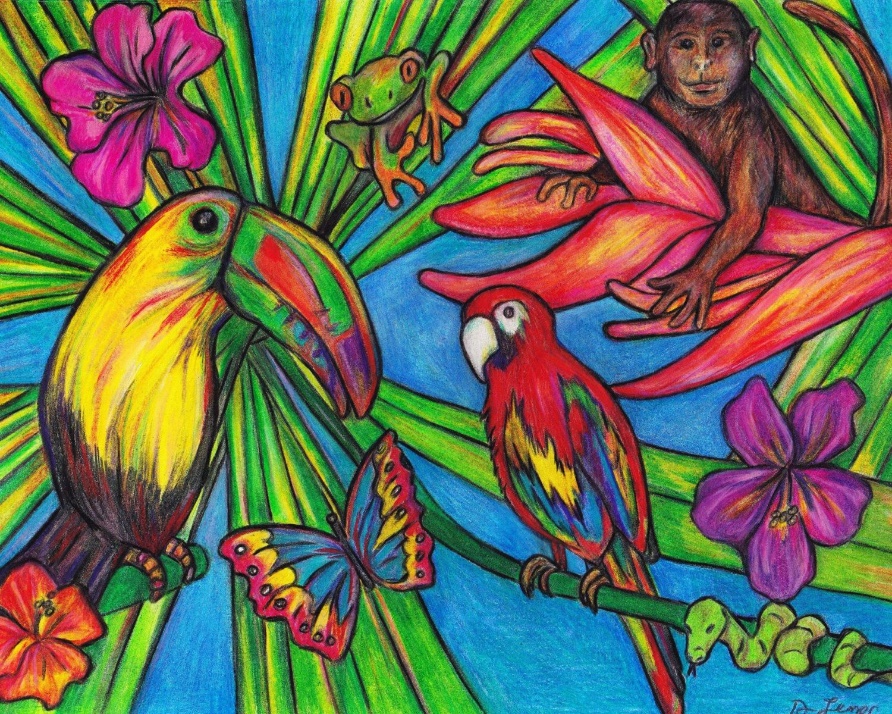 